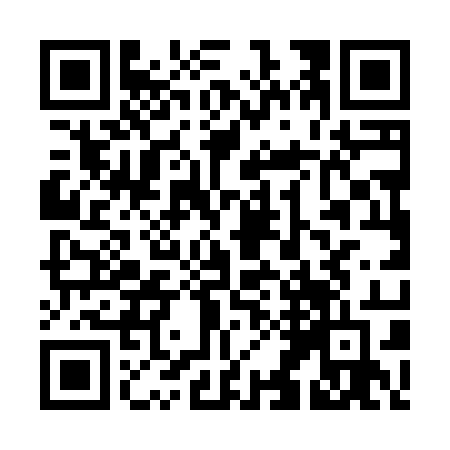 Ramadan times for Fornach, AustriaMon 11 Mar 2024 - Wed 10 Apr 2024High Latitude Method: Angle Based RulePrayer Calculation Method: Muslim World LeagueAsar Calculation Method: ShafiPrayer times provided by https://www.salahtimes.comDateDayFajrSuhurSunriseDhuhrAsrIftarMaghribIsha11Mon4:434:436:2712:163:276:066:067:4412Tue4:414:416:2512:163:286:086:087:4513Wed4:394:396:2312:163:296:096:097:4714Thu4:374:376:2112:153:306:116:117:4915Fri4:354:356:1912:153:316:126:127:5016Sat4:334:336:1712:153:316:146:147:5217Sun4:304:306:1512:153:326:156:157:5318Mon4:284:286:1312:143:336:176:177:5519Tue4:264:266:1112:143:346:186:187:5720Wed4:244:246:0912:143:356:206:207:5821Thu4:214:216:0712:133:366:216:218:0022Fri4:194:196:0412:133:376:236:238:0223Sat4:174:176:0212:133:376:246:248:0324Sun4:144:146:0012:123:386:256:258:0525Mon4:124:125:5812:123:396:276:278:0726Tue4:104:105:5612:123:406:286:288:0927Wed4:074:075:5412:123:416:306:308:1028Thu4:054:055:5212:113:416:316:318:1229Fri4:034:035:5012:113:426:336:338:1430Sat4:004:005:4812:113:436:346:348:1631Sun4:584:586:461:104:447:367:369:171Mon4:554:556:441:104:447:377:379:192Tue4:534:536:421:104:457:387:389:213Wed4:504:506:401:094:467:407:409:234Thu4:484:486:381:094:467:417:419:255Fri4:454:456:361:094:477:437:439:276Sat4:434:436:341:094:487:447:449:287Sun4:404:406:321:084:497:467:469:308Mon4:384:386:301:084:497:477:479:329Tue4:354:356:281:084:507:497:499:3410Wed4:334:336:261:084:517:507:509:36